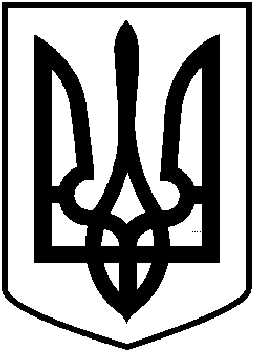                                   ЧОРТКІВСЬКА  МІСЬКА  РАДАДВАДЦЯТЬ ШОСТА ПОЗАЧЕРГОВА СЕСІЯ ВОСЬМОГО СКЛИКАННЯРІШЕННЯ              17 вересня 2021 року                                                                               № 663 м. ЧортківПро внесення змін і доповнень до рішення міської ради від 18 травня  2021 року № 426 «Про затвердження Програми реставрації Старої ратуші   (охор. № 65-М) у місті Чортків на 2021-2022 роки»	З метою забезпечення реставрації та ревіталізації об`єктів культурної спадщини у Чортківській міській територіальній громаді, відповідно до законів України «Про затвердження Загальнодержавної програми збереження та використання об'єктів культурної спадщини», «Про архітектурну діяльність», керуючись п. 22 ч. 1 ст. 26 Закону України «Про місцеве самоврядування в Україні», міська рада ВИРІШИЛА:1. Внести зміни в Паспорт Програми реставрації Старої ратуші        (охор. № 65-М) у місті Чортків на 2021-2022 роки та викласти його в новій редакції (додаток 1).Внести зміни в напрямки використання Програми реставрації Старої ратуші (охор. № 65-М) у місті Чортків на 2021-2022 роки та викласти його в новій редакції (додаток 1.1.).3. Фінансовому управлінню міської ради забезпечити фінансування Програми у межах коштів, передбачених бюджетом міської територіальної громади.4. Копію рішення направити у відділ архітектури та містобудівного кадастру управління комунального господарства, архітектури та капітального будівництва міської ради.Контроль за виконанням цього рішення покласти на заступника міського голови з питань діяльності виконавчих органів міської ради ГУРИНА В.М. та постійні комісії міської ради з питань бюджету та економічного розвитку; з питань розвитку освіти, культури, охорони здоров’я та соціальних питань.Міський голова                                                            Володимир  ШМАТЬКО  